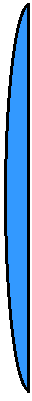 The tilting functions added to a traditional in-swing and sliding patio doors provide convenience and comfort in a technologically advanced door. In the tilt position, the entire door gently tilts inward to provide air circulation and cross ventilation without compromising security. A single handle conveniently operates the tilt, turn or sliding functions. This door system is also available in out-swing configuration.FRAME – Fusion welded cornersFRAME – Fusion welded cornersFRAME – Fusion welded cornersWhite extruded polyvinyl chloride (uPVC) profiles. Optional permafinish colors availableWhite extruded polyvinyl chloride (uPVC) profiles. Optional permafinish colors availableWhite extruded polyvinyl chloride (uPVC) profiles. Optional permafinish colors availableOperator/Fixed Frame depth: 3.25” (83mm) Operator/Fixed Frame depth: 3.25” (83mm) Operator/Fixed Frame depth: 3.25” (83mm) SASHSASHSASHThe sash measures 2.375” from inside to outsideThe sash measures 2.375” from inside to outsideThe sash measures 2.375” from inside to outsideGLAZINGGLAZINGGLAZINGGlazing methodInsulated glass, hermetically sealedInsulated glass, hermetically sealedGlazing sealCompression sealed with silicon heel beadCompression sealed with silicon heel beadSpacer typeWarm edge intercept, Ultra or SuperSpacerWarm edge intercept, Ultra or SuperSpacerOptionsHigh Solar Gain LoE, Low Solar Gain LoE, Argon gas fill, Obscure glass, Tinted glass,Energlas (LoE/Argon and Ultra spacer),Energlas Plus (triple paned, 2 panes with LoE glass, argon gas filling and Superspacer)High Solar Gain LoE, Low Solar Gain LoE, Argon gas fill, Obscure glass, Tinted glass,Energlas (LoE/Argon and Ultra spacer),Energlas Plus (triple paned, 2 panes with LoE glass, argon gas filling and Superspacer)OPTIONSOPTIONSOPTIONSInsect ScreensOptional depending on door configurationOptional depending on door configurationSDL – Simulated Divided LitesInt. bar: Extruded vinyl or wood, 7/8” and 1 1/8” wide bars. Ext. bar: Extruded vinyl, 7/8” or 1 1/8” wide bars. White, tan or paintedPattern: Rectangular, Craftsman, Prairie , custom lite layouts available Int. bar: Extruded vinyl or wood, 7/8” and 1 1/8” wide bars. Ext. bar: Extruded vinyl, 7/8” or 1 1/8” wide bars. White, tan or paintedPattern: Rectangular, Craftsman, Prairie , custom lite layouts available Grills¾” Contoured Georgian. White, tan, brushed aluminum, painted, split finish int/ext1” Contoured Georgian. White, painted, split finish int/ext5/8” Flat Colonial. White, tan, brass, brushed aluminum, painted, split finish int/extSlimline 5/16” Flat Colonial. White, tan, pewter, black, gold, mill finish or painted¾” Contoured Georgian. White, tan, brushed aluminum, painted, split finish int/ext1” Contoured Georgian. White, painted, split finish int/ext5/8” Flat Colonial. White, tan, brass, brushed aluminum, painted, split finish int/extSlimline 5/16” Flat Colonial. White, tan, pewter, black, gold, mill finish or paintedAccessoriesOptional: Add on ½” to ¾” interior return Optional: 7/8”, 1 ½”, 2” or 3 ½” brick molding all four sides or with subsill. All available with J-trim and nailing fin. 2” and 3 ½” available with decorative moldingOptional: Add on ½” to ¾” interior return Optional: 7/8”, 1 ½”, 2” or 3 ½” brick molding all four sides or with subsill. All available with J-trim and nailing fin. 2” and 3 ½” available with decorative moldingHARDWAREHARDWAREHARDWARERoto NT Euro-grooveRoto NT Euro-grooveFully adjustable hingesMinimum 4 locking pointsMinimum 4 locking pointsAll hardware is stainless steelOperating panels are fitted with a handle mounted on the sash at a location relative to the panel heightOperating panels are fitted with a handle mounted on the sash at a location relative to the panel heightOperating handle powder coated white or titaniumKey lock is standardKey lock is standardPERFORMANCE TESTS In accordance with AAMA/WDMA/CSA 101/1.5.2/A444-08PERFORMANCE TESTS In accordance with AAMA/WDMA/CSA 101/1.5.2/A444-08PERFORMANCE TESTS In accordance with AAMA/WDMA/CSA 101/1.5.2/A444-08PERFORMANCE TESTS In accordance with AAMA/WDMA/CSA 101/1.5.2/A444-08PERFORMANCE TESTS In accordance with AAMA/WDMA/CSA 101/1.5.2/A444-08PERFORMANCE TESTS In accordance with AAMA/WDMA/CSA 101/1.5.2/A444-08PERFORMANCE TESTS In accordance with AAMA/WDMA/CSA 101/1.5.2/A444-08PERFORMANCE TESTS In accordance with AAMA/WDMA/CSA 101/1.5.2/A444-08PERFORMANCE TESTS In accordance with AAMA/WDMA/CSA 101/1.5.2/A444-08Window(Supreme)Gateway Size (in)Gateway Size (mm)NAFS RatingCanadian Air InfiltrationWater ResistanceWind Load ResistanceDP Rating DP Rating Window(Supreme)Gateway Size (in)Gateway Size (mm)NAFS RatingCanadian Air InfiltrationWater ResistanceWind Load ResistanceWaterWindT & T 44 x 601118 x 1524R-PG50A3B7C5N/AN/AT & T Fixed Sash48 x 481219 x 1219R-PG50FXB7C5N/AN/AT & T Picture72 x 721829 x 1829CW-PG65-FWN/AN/AN/ADP100DP65THERMAL PERFORMANCE RATINGS In accordance to CSA A440.2-04THERMAL PERFORMANCE RATINGS In accordance to CSA A440.2-04THERMAL PERFORMANCE RATINGS In accordance to CSA A440.2-04THERMAL PERFORMANCE RATINGS In accordance to CSA A440.2-04THERMAL PERFORMANCE RATINGS In accordance to CSA A440.2-04THERMAL PERFORMANCE RATINGS In accordance to CSA A440.2-04THERMAL PERFORMANCE RATINGS In accordance to CSA A440.2-04THERMAL PERFORMANCE RATINGS In accordance to CSA A440.2-04THERMAL PERFORMANCE RATINGS In accordance to CSA A440.2-04THERMAL PERFORMANCE RATINGS In accordance to CSA A440.2-04THERMAL PERFORMANCE RATINGS In accordance to CSA A440.2-04Glass OptionsEnergy RatingR-Value (Whole Window)R-Value (Center of Glass)U-Value  (metric)U-Value (imperial)Solar Heat Gain CoefficientVisible TransmittanceCondensation ResistanceCanadian Energy Star ZonesUS EnergyStar ZonesDouble GlazedEnerglas – HSG263.453.691.70.300.410.4663ABDouble GlazedLoE/Argon – HSG263.453.691.70.300.410.4662ABDouble GlazedLoE/Argon – HSG w Grills223.453.691.70.300.350.3962ADouble GlazedEnerglas – HSG w Grills223.453.691.70.300.350.3963ADouble GlazedEnerglas – LSG223.704.101.50.270.270.4864ABDouble GlazedLoE/Argon – LSG203.574.101.60.280.270.4862ABDouble GlazedEnerglas – LSG w Grills203.704.101.50.270.240.4264ABDouble GlazedLoE/Argon – LSG w Grills193.574.101.60.280.240.4262ABDouble GlazedClear122.332.082.40.420.440.4647Double GlazedClear w Grills92.42.082.40.420.380.4047Triple GlazedTriple GlazedEnerglas Plus Argon – HSG385.006.851.10.20.410.4968ABCDTriple GlazedEnerglas Plus Argon – LSG285.267.941.10.190.210.3868ABCDTriple GlazedTriple LoE/Argon x 1 LSG254.355.261.30.230.250.4469ABC*Energlas uses a high performance warm edge spacer, one panel of LoE coated glass and one cavity filled with high density gas.*Energlas uses a high performance warm edge spacer, one panel of LoE coated glass and one cavity filled with high density gas.*Energlas uses a high performance warm edge spacer, one panel of LoE coated glass and one cavity filled with high density gas.*Energlas uses a high performance warm edge spacer, one panel of LoE coated glass and one cavity filled with high density gas.*Energlas uses a high performance warm edge spacer, one panel of LoE coated glass and one cavity filled with high density gas.*Energlas uses a high performance warm edge spacer, one panel of LoE coated glass and one cavity filled with high density gas.*Energlas uses a high performance warm edge spacer, one panel of LoE coated glass and one cavity filled with high density gas.*Energlas uses a high performance warm edge spacer, one panel of LoE coated glass and one cavity filled with high density gas.*Energlas uses a high performance warm edge spacer, one panel of LoE coated glass and one cavity filled with high density gas.*Energlas uses a high performance warm edge spacer, one panel of LoE coated glass and one cavity filled with high density gas.**Energlas Plus is an ultra high performance, energy efficient, triple glazed system using warm edge SuperSpacer, two panels of LoE coated glass, and two cavities filled with high density glass.**Energlas Plus is an ultra high performance, energy efficient, triple glazed system using warm edge SuperSpacer, two panels of LoE coated glass, and two cavities filled with high density glass.**Energlas Plus is an ultra high performance, energy efficient, triple glazed system using warm edge SuperSpacer, two panels of LoE coated glass, and two cavities filled with high density glass.**Energlas Plus is an ultra high performance, energy efficient, triple glazed system using warm edge SuperSpacer, two panels of LoE coated glass, and two cavities filled with high density glass.**Energlas Plus is an ultra high performance, energy efficient, triple glazed system using warm edge SuperSpacer, two panels of LoE coated glass, and two cavities filled with high density glass.**Energlas Plus is an ultra high performance, energy efficient, triple glazed system using warm edge SuperSpacer, two panels of LoE coated glass, and two cavities filled with high density glass.**Energlas Plus is an ultra high performance, energy efficient, triple glazed system using warm edge SuperSpacer, two panels of LoE coated glass, and two cavities filled with high density glass.**Energlas Plus is an ultra high performance, energy efficient, triple glazed system using warm edge SuperSpacer, two panels of LoE coated glass, and two cavities filled with high density glass.**Energlas Plus is an ultra high performance, energy efficient, triple glazed system using warm edge SuperSpacer, two panels of LoE coated glass, and two cavities filled with high density glass.**Energlas Plus is an ultra high performance, energy efficient, triple glazed system using warm edge SuperSpacer, two panels of LoE coated glass, and two cavities filled with high density glass.